Massachusetts Department of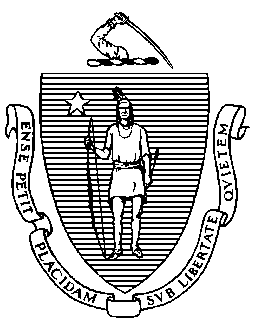 Elementary and Secondary Education75 Pleasant Street, Malden, Massachusetts 02148-4906 	       Telephone: (781) 338-3000                                                                                                                 TTY: N.E.T. Relay 1-800-439-2370MEMORANDUMJeffrey C. RileyCommissionerTo:Members of the Board of Elementary and Secondary EducationFrom:	Jeffrey C. Riley, CommissionerDate:	March 15, 2019Subject:Grant Packages for the Board of Elementary and Secondary EducationPursuant to the authority given to me by the Board of Elementary and Secondary Education at its October 21, 2008 meeting, I approved the following competitive grants.Pursuant to the authority given to me by the Board of Elementary and Secondary Education at its October 21, 2008 meeting, I approved the following competitive grants.Pursuant to the authority given to me by the Board of Elementary and Secondary Education at its October 21, 2008 meeting, I approved the following competitive grants.Pursuant to the authority given to me by the Board of Elementary and Secondary Education at its October 21, 2008 meeting, I approved the following competitive grants.FUND CODEGRANT PROGRAMNUMBER OFPROPOSALS APPROVEDAMOUNT245Massachusetts 21st Century Community Learning Centers – Enhanced Programs for Students with Disabilities9$170,000590History and Social Science Instructional Planning and Implementation Grant33$199,897TOTAL TOTAL 42$369,897NAME OF GRANT PROGRAM:   Massachusetts 21st Century Community Learning Centers – Enhanced Programs for Students with DisabilitiesMassachusetts 21st Century Community Learning Centers – Enhanced Programs for Students with Disabilities     FUND CODE: 245     FUND CODE: 245FUNDS ALLOCATED:     $170,000 (Federal)$170,000 (Federal)$170,000 (Federal)$170,000 (Federal)FUNDS REQUESTED:$212,800 $212,800 $212,800 $212,800 PURPOSE: The purpose of this grant program is to enhance the capacity of currently funded 21st Century Community Learning Center (CCLC) out-of-school time (OST) programs to include and support students on an Individualized Education Program (IEP) in gaining the knowledge and skills to prepare themselves effectively for postsecondary opportunities, career training options, economically viable careers, and healthy and productive lives.PURPOSE: The purpose of this grant program is to enhance the capacity of currently funded 21st Century Community Learning Center (CCLC) out-of-school time (OST) programs to include and support students on an Individualized Education Program (IEP) in gaining the knowledge and skills to prepare themselves effectively for postsecondary opportunities, career training options, economically viable careers, and healthy and productive lives.PURPOSE: The purpose of this grant program is to enhance the capacity of currently funded 21st Century Community Learning Center (CCLC) out-of-school time (OST) programs to include and support students on an Individualized Education Program (IEP) in gaining the knowledge and skills to prepare themselves effectively for postsecondary opportunities, career training options, economically viable careers, and healthy and productive lives.PURPOSE: The purpose of this grant program is to enhance the capacity of currently funded 21st Century Community Learning Center (CCLC) out-of-school time (OST) programs to include and support students on an Individualized Education Program (IEP) in gaining the knowledge and skills to prepare themselves effectively for postsecondary opportunities, career training options, economically viable careers, and healthy and productive lives.PURPOSE: The purpose of this grant program is to enhance the capacity of currently funded 21st Century Community Learning Center (CCLC) out-of-school time (OST) programs to include and support students on an Individualized Education Program (IEP) in gaining the knowledge and skills to prepare themselves effectively for postsecondary opportunities, career training options, economically viable careers, and healthy and productive lives.NUMBER OF PROPOSALS RECEIVED: NUMBER OF PROPOSALS RECEIVED: 12 Applicants/24 sites 12 Applicants/24 sites 12 Applicants/24 sites NUMBER OF PROPOSALS RECOMMENDED: NUMBER OF PROPOSALS RECOMMENDED: 9 Applicants/17 sites 9 Applicants/17 sites 9 Applicants/17 sites NUMBER OF PROPOSALS NOT RECOMMENDED: NUMBER OF PROPOSALS NOT RECOMMENDED: 3 Applicants/7 sites 3 Applicants/7 sites 3 Applicants/7 sites RESULT OF FUNDING: This funding will enable the funded sites to meaningfully engage students on IEPs into an array of activities designed to complement their school-day programs, improve outcomes for students with disabilities, and provide opportunities for socializing and participating with peers without disabilities. Approximately 3,000 students will benefit from programs and services supported through this funding. Grant awards are $10,000/site.RESULT OF FUNDING: This funding will enable the funded sites to meaningfully engage students on IEPs into an array of activities designed to complement their school-day programs, improve outcomes for students with disabilities, and provide opportunities for socializing and participating with peers without disabilities. Approximately 3,000 students will benefit from programs and services supported through this funding. Grant awards are $10,000/site.RESULT OF FUNDING: This funding will enable the funded sites to meaningfully engage students on IEPs into an array of activities designed to complement their school-day programs, improve outcomes for students with disabilities, and provide opportunities for socializing and participating with peers without disabilities. Approximately 3,000 students will benefit from programs and services supported through this funding. Grant awards are $10,000/site.RESULT OF FUNDING: This funding will enable the funded sites to meaningfully engage students on IEPs into an array of activities designed to complement their school-day programs, improve outcomes for students with disabilities, and provide opportunities for socializing and participating with peers without disabilities. Approximately 3,000 students will benefit from programs and services supported through this funding. Grant awards are $10,000/site.RESULT OF FUNDING: This funding will enable the funded sites to meaningfully engage students on IEPs into an array of activities designed to complement their school-day programs, improve outcomes for students with disabilities, and provide opportunities for socializing and participating with peers without disabilities. Approximately 3,000 students will benefit from programs and services supported through this funding. Grant awards are $10,000/site.RECIPIENTS/SITESRECIPIENTS/SITESRECIPIENTS/SITESRECIPIENTS/SITESAMOUNTSBoston Public Schools (Gardener Pilot Academy)Boston Public Schools (Gardener Pilot Academy)Boston Public Schools (Gardener Pilot Academy)Boston Public Schools (Gardener Pilot Academy)$10,000 Collaborative for Educational Services (Palmer Middle School; Greenfield High School)Collaborative for Educational Services (Palmer Middle School; Greenfield High School)Collaborative for Educational Services (Palmer Middle School; Greenfield High School)Collaborative for Educational Services (Palmer Middle School; Greenfield High School)$20,000Fall River Public Schools (Greene Elementary School; Talbot Middle School)Fall River Public Schools (Greene Elementary School; Talbot Middle School)Fall River Public Schools (Greene Elementary School; Talbot Middle School)Fall River Public Schools (Greene Elementary School; Talbot Middle School)$20,000Fitchburg Public Schools (Crocker Elementary School; Memorial Middle School)Fitchburg Public Schools (Crocker Elementary School; Memorial Middle School)Fitchburg Public Schools (Crocker Elementary School; Memorial Middle School)Fitchburg Public Schools (Crocker Elementary School; Memorial Middle School)$20,000For Kids Only Afterschool (Center School, Peabody; Charles Sokolowski Elementary School, Chelsea)For Kids Only Afterschool (Center School, Peabody; Charles Sokolowski Elementary School, Chelsea)For Kids Only Afterschool (Center School, Peabody; Charles Sokolowski Elementary School, Chelsea)For Kids Only Afterschool (Center School, Peabody; Charles Sokolowski Elementary School, Chelsea)$20,000Lowell Public Schools (McAvinnue, McAuliffe, and Morey Elementary Schools; Robinson Middle School)Lowell Public Schools (McAvinnue, McAuliffe, and Morey Elementary Schools; Robinson Middle School)Lowell Public Schools (McAvinnue, McAuliffe, and Morey Elementary Schools; Robinson Middle School)Lowell Public Schools (McAvinnue, McAuliffe, and Morey Elementary Schools; Robinson Middle School)$40,000Salem Public Schools (Bates Elementary School)Salem Public Schools (Bates Elementary School)Salem Public Schools (Bates Elementary School)Salem Public Schools (Bates Elementary School)$10,000Wareham Public Schools (Minot Elementary School; Wareham High School)Wareham Public Schools (Minot Elementary School; Wareham High School)Wareham Public Schools (Minot Elementary School; Wareham High School)Wareham Public Schools (Minot Elementary School; Wareham High School)$20,000Whitman-Hanson Regional School District (High School)Whitman-Hanson Regional School District (High School)Whitman-Hanson Regional School District (High School)Whitman-Hanson Regional School District (High School)$10,000TOTAL FEDERAL FUNDSTOTAL FEDERAL FUNDSTOTAL FEDERAL FUNDSTOTAL FEDERAL FUNDS$170,000 NAME OF GRANT                        History and Social Science Instructional                  FUND CODE: 590PROGRAM:                                    Planning and Implementation GrantFUNDS ALLOCATED:                  $200,000 (State)FUNDS REQUESTED:                   $199,897PURPOSE: The purpose of this competitive grant program is to provide districts with funding to help teachers deepen their understanding of the 2018 History and Social Science Curriculum Framework and implement high quality standards-aligned curricular materials that promote inclusive practices and improved outcomes for all students.NUMBER OF PROPOSALS RECEIVED:                               105NUMBER OF PROPOSALS RECOMMENDED:                     33 NUMBER OF PROPOSTALS NOT RECOMMENDED:         72RESULT OF FUNDING: Revised curricular materials aligned with the 2018 History and Social Science Curriculum Framework, including but not limited to revised curriculum maps, scopes and sequences, vertical progression documents, rubrics, lessons and units, assessments, and implementation recommendations. 